THAT’S RIGHT! NFES PTA is kicking off our Spring Fundraiser extra sweet this year. We are giving you the opportunity to buy and sell discounted tickets to Hershey Park. 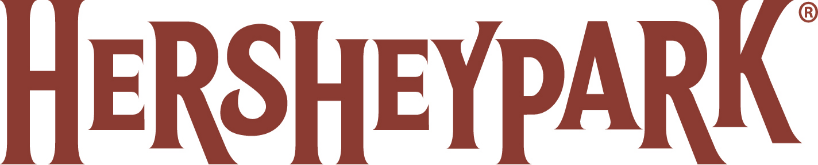 DETAILS: Tickets are for ages 3 and up. Tickets are valid May 1 – September 27, 2020All orders along with one check for payment due by March 13th Our PTA will distribute tickets on/or before the week of April 27th. A distribution plan will be communicated once we have the tickets in hand. INCENTIVES:YOU can earn a free ticket for every 10 Hershey park tickets soldTop selling class will earn their teacher 2 Hershey Park tickets and a class pizza party lunchNOW don’t forget to tell your friends, family and co-workers about this sweet deal they won’t want to miss while helping support our school! *Please keep this at home for your records & ticket distribution.           Name  Contact Information  # of Tickets purchased 